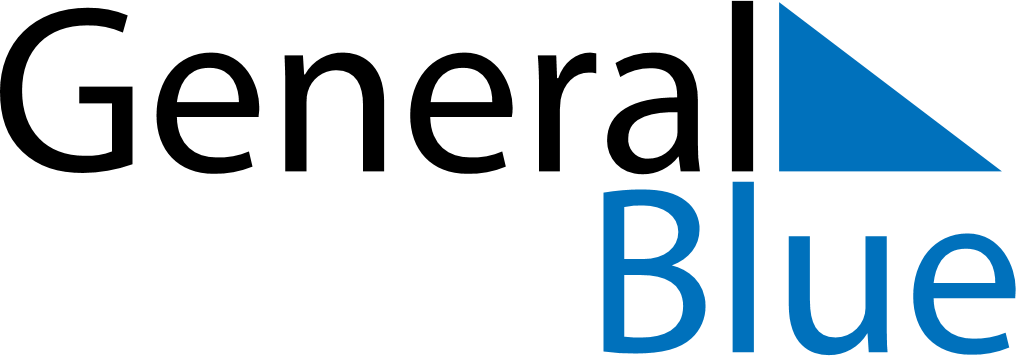 July 2024July 2024July 2024July 2024MalawiMalawiMalawiSundayMondayTuesdayWednesdayThursdayFridayFridaySaturday1234556Independence Day7891011121213Independence Day (substitute day)1415161718191920212223242526262728293031